РОССИЙСКАЯ ФЕДЕРАЦИЯМУНИЦИПАЛЬНОЕ БЮДЖЕТНОЕ ДОШКОЛЬНОЕ ОБРАЗОВАТЕЛЬНОЕ УЧРЕЖДЕНИЕ«ДЕТСКИЙ САД № 146»городского округа Самара443029, г. Самара, ул.Ново-Садовая, 194-а, тел. 994-81-05E-mail: mdou146@yandex.ruСценарий осеннего праздника«Волшебная страна»(для детей старшего дошкольного возраста)Музыкальный руководительЖуравлева Виолетта ВалентиновнаОктябрь 2018г.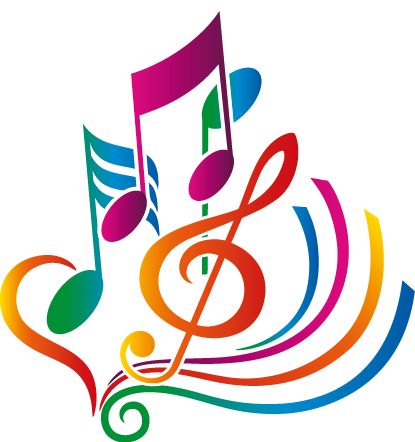 г.СамараЦель: Приобщение детей к образам осенней поры, познание красоты окружающего мира, проявленной средствами музыкальной выразительности.Задачи:развивать художественный вкус, используя в мероприятии литературный и музыкальный материал русских поэтов и композиторов;развивать музыкально – творческие способности детей.
вызывать положительные эмоции и желание участвовать в разных видах деятельности.
Оборудование: Костюмы главных героев, осенние листья.Ход мероприятия:Под музыку выходят двое детей в костюмах Ветерка и Дождинки.Ветерок:Добрый день. Вновь в этот залОсенний праздник нас позвал.Дождинка:Разноцветной красотоюПросто всех очаровал!Ветерок:Я – осенний Ветерок,Облетел я сто дорог.Дождинка:А я – осенняя Дождинка,Я, дождинка – веселинка.Ветерок:Осень по дорожкам к нам идёт опять.Дождинка:В нашем зале будем мы праздник отмечать! (убегают за дверь)Под музыку дети заходят в зал.1 Ребенок:Дождик льет и над рекой
Цветная радуга встает,
Посмотри на это чудо
Кто ее раскрасить мог?
2 Ребенок:Посмотри, а на деревьях
Листья золотом блестят,
Да один другого краше
Кто им дал такой наряд?
3 Ребенок:Все дорожки и тропинки
Будто в пестрых лоскутках.
Это Осень незаметно
Ходит с краскою в руках.
4 Ребенок:Красной краскою рябины
Разукрасила в садах,
Брызги алые калины
Разбросала на кустах.
5 Ребенок:Желтой разукрасит Осень
Тополя, ольху, березки.
Серой краской дождик льется,
Солнце золотом смеется.
6 Ребенок:Опустила Осень кисти
И глядит по сторонам.
Яркий, добрый, разноцветный
Праздник подарила нам!  Дети исполняют песню «Осень, в гости приходи» Н. Маслухиной.После песни дети садятся на места.Ведущий:  А у нас не просто праздник –Сказка встречает детей,Самая  добрая, Сказка в стране овощей!Звучит сказочная музыка. Звучат Фанфары, входит Паж.
Паж : Прошу вниманья, господа,
Веселья час настал.
Скоро, скоро! Поспешите,Наш осенний бал!Все овощи – скорей на бал!Мадмуазель, месье.Царица Осень всех вас ждет,На праздник во дворце!Паж уходит под музыку. Звучит сказочная музыка.Ведущий: В одном богатом царстве,В одном овощном государствеЖила была бедная крошка.И звали ее – Картошка.Под грустную музыку входит Картошка с метлой в руках, подметает пол, танцует, импровизирует уборку.Картошка: Стирала, гладила белье,В квашне месила тесто,А за обеденным столомМне не хватило места.Да, я Картошка, всего лишь Картошка,Пусть перепачкано платье немножко – Поверьте, совсем не неряшлива я,Но мачеха Свекла ругает меня.Под веселую музыку входит Свекла.Свекла(картошке): Опять, ты лентяйка без дела сидишь?Кто будет работать? Расплакалась ишь!Возьмись-ка за дело, грязнуля, скорей,А я приласкаю своих дочерей!Редька! Редиска! Доченьки!Идите сюда, мои сочненькие!Под шутливую музыку, пританцовывая, выходят Редька с Редиской. Свекла: Сегодня у нас, в урожайной стране,Будет торжественный бал при дворе,На него министр Помидор достал приглашение!Редька: Какой молодец, министр Помидор!..Мама, хочу идти в новом платье!Редиска:А мне вы костюм под морковку подайте!И с длинной зеленой косойПрославлюсь своей красотой!Свекла (картошке): Грязнуля! Слышала заказ?Его исполни сей же час!(обращается к прислуге) : Ну-ка, слуги выходите,Моим дочкам помогите!Подайте новый им наряд,Лучше старого в сто крат!Шуточный танец овощей.Свекла: Вы готовы ехать, крошки?Картошка: А я?Свекла: Нельзя на бал Картошке.Ты перепачкаешь там всех,А твое платье – просто смех.Редька: Фи, корявое!Редиска: Фи, дырявое!Редька: Фи, лохматое!Редиска: Грязноватое!Свекла (Картошке): Пока не будет дома нас,Ты выполнишь такой наказ:Мешок зерна перебери,Посуду вымой и протри,Полы помой, да не ленись,Ну, в общем, мы пошли, трудись!Свекла с дочками уходят под музыку.Картошка: Ушли.  Не взяли. Как обидно!На бал не попаду я видно.  (плачет)Звучит волшебная музыка дождя и входит Дождинка и Осенний ветерок.Волшебница Дождинка:Я волшебница - Дождинка –Я Дождинка - веселинка,Я помогу тебе, Картошка,Побудешь на балу немножко.  Волшебной палочкой вращаю - 
Старое платье я превращаю… (взмахивает волшебной палочкой, накидка слетает, остается бальное платье) Ветерок: Я осенний ветерок,И для тебя я сделать смогЧудесных пару башмачков! (подает башмачки, Картошка кружится на месте)Картошка:Ох, вот и мой наряд готов!Спасибо вам!А кто посуду уберет?..Волшебница Дождинка:Только палочкой взмахну-Всю посуду уберу.А ты на бал скорей спеши,Танцуй и смейся от души!Под музыку Картошка, затем Дождинка и Осенний ветерок уходят.
Звучат Фанфары, входит Паж.
Паж – Прошу вниманья, господа,
Веселья час настал.
Начинаем, открываем
Наш осенний бал.
Пусть светятся улыбкой лица,
Встречайте щедрую царицу.
Звучит торжественная музыка,  Паж выводит Осень. Они проходят по залу, Осень делает реверансы гостям, и проходят к трону. Осень садится на трон.
Осень: Я приветствую Вас, дамы и господа, в моем сказочном осеннем дворце. Я сейчас я хочу вам представить моего гостя. Встречайте. Принц Болгарский Перец!Звучит торжественная музыка. Выходит принц Перец.(Обращается к пажу) Все ли готовы к торжественному открытию бала? Паж: Да, все готово!Осень: Тогда я объявляю первый танец. Выбегают Редька и Редиска, отталкивая друг друга и споря между собой. Редька: Я буду танцевать с Принцем!Редиска:  Нет я буду танцевать с Принцем!.Я – прекрасная Редиска,Другой такой вам не сыскать,Готова с Принцем танцевать!Редька:А я редька – просто прелесть!Пусть пригласит меня Принц Перец!Осень:Вы сестрицы не спешите,Поскромней себя ведите,А таких нарядных дам Пусть пригласят на танецПридворные Кабачок и Баклажан.Танец «Полонез» (танцуют все овощи.)После танца садятся на свои места.Паж: – Дамы и господа! Царица Осень ждет ваших слов восхищения!2 ребенка подходят к Осени и встают с разных сторон.1 ребенок:Праздник урожая. Т.Бокова.Осень скверы украшаетРазноцветною листвой.Осень кормит урожаемПтиц, зверей и нас с тобой.И в садах, и в огороде,И в лесу, и у водыПриготовила природаВсевозможные плоды.На полях идет уборка – Собирают люди хлеб.Тащит мышка зерна в норку,Чтобы был зимой обед.Сушат белочки коренья,Запасают пчелы мед.Варит бабушка варенье,В погреб яблоки кладет.Уродился урожай – Собирай дары природы!В холод, в стужу, в непогодуПригодится урожай!  2 ребенок:Снова Осень за окошком,
Дождик сыплется горошком,
Листья падают шурша,
Как ты Осень, хороша!Листья золотом расшиты,
Тропки дождиком умыты,
В ярких шапочках грибы,
Все нам Осень, даришь ты!Осень: Спасибо! Порадовали вы меня приятными словами. А теперь, спойте для меня!Дети встают и поют песню «Осень, милая шурши».После песни садятся на стулья.Осень: Молодцы! Хорошая песня! Ну что ж, а теперь развлеките меня веселой игрой.Игра с Осенью «Дорожка из листьев». После игры дети садятся на стульчики.Выходят Свекла, Редиска и Редька, злятся на Осень.Свекла: Осень нас не замечаетИ совсем не одобряет,Редька:Мы ей это не простим, Редиска:Непогоду пригласим!Звучит зловещая музыка сильного дождя и ветра и появляется Старуха Непогода.Непогода: В праздник Осени сейчасОдарю по - царски вас!..Сильным ветром и дождем,Чтоб было холодно и днем! Что вы знаете про Осень?Осень – это я - Старуха Непогода,Это мерзкий дождь, унылая погода! Голые деревья и сады,Улетающие птицы и холодные пруды.Ведущий: Не пугай нас, Непогода,Любим мы осеннюю природу!Дети:Да, да, да,Любим Осень мы всегда!Непогода: Ах, вы так, и не боитесь,Вы дождя поберегитесь!Закружитесь облака,Ливень лейся как река! (колдует. Звучит волшебная музыка)Осень: Ливень капли не роняй,В облака опять ныряй,Песню для тебя поем,Облака мы разведем!Дети встают и поют песню «Облака» (ансамбль).После песни дети садятся на места.Непогода:Ах, какие облакаИ уплыли, ха, ха, ха.Что ж нашлю на вас туман,Сырость, холод и обман…Загадаю вам загадки,Дайте верные отгадки!Ведущий:Ну конечно отгадаем,Мы загадки обожаем!Непогода загадывает загадки-обманки.Непогода:И загадки отгадали…Но со мной не поиграли!Ведущий:Поиграть мы очень любим,И тебя мы не забудем!Дети играют с Непогодой в игру «Осенние неожиданности» (авторская игра).Непогода: Как у вас тут хорошо,Я так давно не веселилась,Что моя былая злость Куда –то испарилась!..Осень:Ну, что ж, я рада за тебя,Всем надо веселиться,И никому и никогда Не подобает злиться.Выходят Свекла с Редькой и Редиской.Свекла:Осень, ты уж нас прости,Будем добрыми расти.Редиска:Добрыми и красными,Овощами классными!Редька (обращается к картошке):Будем мы с тобой дружить, Вместе: Дружбой нашей дорожить!Осень:Что ж, я вас прощаю,И по-царски угощаю.Угощаю всех ребят!Ведущий и дети:Угощенью каждый рад! Осень выносит всем угощение, отдает ведущему. Выходит Дождинка и осенний Ветер.Ведущий:Наша сказка завершается,Угощенье начинается!Дождинка:Сказка ложь, да в ней намек,И ребятам всем урок.Осенний Ветер:Добрым сердцем нужно бытьЗлость с собою не носить! Дети поют песню Барбариков «Доброта». Ведущий: Наш осенний праздник завершился. Желаем всем хорошего настроения и прекрасной погоды.Дети под музыку выходят из зала.